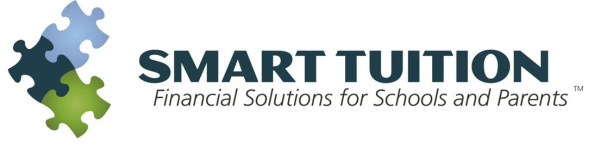 Dear Parents/Guardians,Braintree After School Enrichment has partnered with Smart Tuition to service your child’s 2021-2022 tuition account. To enroll online, please follow the instructions below. Please do not enroll more than once since it will result in duplicate accounts.1. ONLINE ENROLLMENTGo to:   https://enroll.smarttuition.com/2. SCHOOL CODEEnter and submit your school’s code:  116643. SECTION 1 – WHO WILL BE PAYING TUITION?  Enter the requested parent/guardian/account holder contact information. Be sure to provide your telephone number and email address, as Smart Tuition will send email auto-debit reminders, and regularly communicate important information about your account via telephone and email.4. SECTION 2 – WHICH PAYMENT PLAN? Review the available payment plans offered by your school and select one. The payment plans listed are mandated by your school and cannot be changed. 5. SECTION 3 – HOW & WHEN WILL YOU MAKE PAYMENTS? Please select the payment options offered by your school. Please note that there’s a 2.5% convenience fee applied to all credit/debit card payments.   If you choose to do ACH, the fee is 0.  6. SECTION 4 – WHO IS ATTENDING THE SCHOOL?  Enter the name and grade (2020-2021 school year) of the child/children who will attend the school. 7. PARENT AGREEMENT Review Smart Tuition’s terms and conditions.  Then, select the “Agree” check box and click “Continue” to submit your enrollment form. Once submitted, you will be provided with a Username and Password for access to your tuition account online. Please allow time for your school to finalize the tuition, fees and discounts, if applicable and activate your account.You can access your Smart Tuition account at www.parents.smarttuition.com. Your online account allows you to view balances due, make payments, update your personal information and find answers to commonly asked questions.Smart Tuition manages the tuition payment program for your school and follows the policies established by your school.  Please note that tuition amounts, tuition aid, scholarships and all other tuition related decisions are made by your school. We look forward to working with your family and your school in providing convenient options for on-time payments. Our parent help center is available to assist you with questions about your account, 24 hours a day, 365 days a year, at 1-888-868-8828.Sincerely,Smart Tuition